ПРАВИЛАприема и порядок зачисления обучающихся в муниципальное бюджетное общеобразовательное учреждение«Художественно-эстетический лицей № 98»(МБОУ «ХЭЛ № 98»)1. Формирование 7 - 10 классов, формы и сроки проведения приема.1.1.В муниципальное бюджетное общеобразовательное учреждение «Художественно-эстетический лицей № 98» (далее лицей) принимаются обучающиеся образовательных организаций города Ижевска и Удмуртской Республики, начиная с 7 класса, проявившие особые способности в области изобразительного искусства, выдержавшие вступительные экзамены. Частичный добор в другие классы осуществляется при наличии вакантных мест, по результатам экзаменов, если уровень способностей и профессиональной подготовки абитуриентов отвечает программным требованиям соответствующего класса лицея. 1.2.Лицей предоставляет художественное образование в области изобразительного искусства и одновременно дает полное среднее образование в объеме средней школы. 1.3.Прием заявлений родителей (законных представителей) несовершеннолетних обучающихся начинается с 1 апреля и заканчивается не позднее, чем за 3 дня до начала вступительных экзаменов.1.4.Конкурсный набор для обучающихся, поступающих в 7-10 классы осуществляется в форме вступительных экзаменов.Программа вступительных экзаменов7 класс Живопись. Задание на этюдную колористическую разработку – изобразить на плоскости листа в цвете постановку из 2 предметов с драпировкой. Формат листа А3.Техника исполнения – акварель.          Время выполнения задания – 3 часаКомпозиция. Задание на индивидуальное творческое мышление – смоделировать графическими средствами на плоскости листа сложносочиненную композицию на заданную тему. Формат листа А3. Техника исполнения по выбору - гуашь, акварель, пастель…Время выполнения задания – 3 часа.Русский язык. Диктант.Математика. Контрольный тест (контрольная работа).8 классЖивопись. Задание на этюдную колористическую разработку – изобразить на плоскости листа в цвете постановку из 2 предметов с драпировкой. Формат листа А3.Техника исполнения – акварель.Время выполнения задания – 3 часаКомпозиция. Задание на индивидуальное творческое мышление – смоделировать графическими средствами на плоскости листа сложносочиненную композицию на заданную тему. Формат листа А3. Техника исполнения по выбору- гуашь, акварель, пастель…Время выполнения задания – 3 часа. Русский язык. Диктант.Математика. Контрольный тест (контрольная работа).9 классЖивопись. Задание на этюдную колористическую разработку – изобразить на плоскости листа в цвете постановку из 2 предметов с драпировкой. Формат листа А3.Техника исполнения – акварель.Время выполнения – 3 часаКомпозиция. Задание на индивидуальное творческое мышление – смоделировать графическими средствами на плоскости листа сложносочиненную композицию на заданную тему. Формат листа А3. Техника исполнения по выбору - гуашь, акварель, пастель… Время выполнения задания – 3 часа.Русский язык. Диктант.Математика. Контрольный тест (контрольная работа).1.4.Конкурсный набор для обучающихся, поступающих в 10 класс осуществляется в форме вступительных экзаменов по живописи, рисунку, русскому языку и математике.Программа вступительных экзаменов10 классЖивопись. Задание на этюдную колористическую разработку – изобразить на плоскости листа в цвете постановку из 2 предметов с драпировкой. Формат листа А3. Техника исполнения – акварель.Время выполнения задания – 3 часаРисунок. Задание на изображение с натуры. Натюрморт из 2-3 геометрических фигур. Компоновка предметов на плоскости листа с определением общего тонового строя постановки. Формат листа А3. Техника исполнения – карандаш.Время выполнения задания – 3 часа.Русский язык. Диктант.Математика. Контрольный тест (контрольная работа).Основные требования к экзаменационным работам:Рисунок: скомпоновать изображение на листе бумаги, построить предметы с учетом перспективы, правильно изобразить пропорции и объем предметов с помощью тонального рисунка в условиях определенного освещения.Живопись: скомпоновать натюрморт на листе бумаги, правильно передать пропорции, форму предметов, цветовые отношения и материальность предметов.Композиция: скомпоновать изображение, изобразительными средствами передать сюжет (сценку происходящего), решить пространство всей композиции.1.5.Сроки проведения конкурсного набора проходят в два этапа: начало мая и конец августа. 1.6.Информация о сроках и порядке проведения вступительных экзаменов, а также требованиях к экзаменационным работам доводится до обучающихся и их родителей (законных представителей) на организационном собрании.2.Приемная комиссия2.1.Для координации профориентационной работы, приёма документов, поступающих в лицей, проведения вступительных экзаменов, собеседования и зачисления обучающихся, прошедших по конкурсу, организуется приёмная комиссия лицея.2.2.В состав приёмной комиссии входят:-директор лицея (председатель комиссии),- опытные учителя лицея,- руководитель методического объединения учителей профильных предметов, -представители института искусств и дизайна Удмуртского государственного университета,-ответственный секретарь.2.3.Персональный состав приемной комиссии, обязанности её членов, сроки проведения конкурсных экзаменов и собеседования утверждаются приказом директора лицея за 2-3 месяца до начала экзаменов.2.4.Приёмная комиссия в своей работе руководствуется:правилами приёма в лицей, утвержденными директором лицея;приказами директора лицея.2.5.К полномочиям приемной комиссии относятся: разработка конкурсных заданий;определение критериев оценки работ обучающихся;проведение конкурсных экзаменов;проверка и оценивание работ;рассмотрение апелляции;участие в собеседовании.2.6.Председателем приемной комиссии руководит всей деятельностью приёмной комиссии и несёт ответственность за соблюдение законодательных и нормативных документов по формированию контингента обучающихся.2.7.Приемная комиссия формирует группы для сдачи вступительных экзаменов (10-15 человек) в порядке регистрации документов. 2.8.Расписание вступительных экзаменов утверждается приказом председателя приёмной комиссии и объявляется не позднее, чем за 10 дней до их начала.2.9.Документальная работа приёмной комиссии ведётся ответственным секретарём. 2.10.Ответственный секретарь приёмной комиссии за 10 минут до начала экзаменов выдаёт экзаменаторам необходимые материалы (задания, экзаменационные листы со штампом и экзаменационные ведомости). Присутствие на вступительных экзаменах посторонних лиц без разрешения председателя приёмной комиссии не допускается.2.11.На экзаменационных листах недопустимы никакие условные пометки. По окончании каждого экзамена все работы передаются ответственному секретарю.2.12.По окончании экзамена оценка экзаменатором ставится в экзаменационную ведомость цифрой и прописью.2.13.Экзаменационные ведомости (протоколы экзаменов) после оформления подписываются экзаменатором и сдаются ответственному секретарю.2.14.Работы зачисленных в лицей абитуриентов хранятся в приёмной комиссии, а не зачисленных в лицей - уничтожаются через шесть месяцев после окончания вступительных экзаменов. Экзаменационные работы не выдаются.2.15.При наличии уважительных причин, подтвержденных документами, поступающие могут допускаться к сдаче пропущенных вступительных экзаменов по разрешению председателя приёмной комиссии в пределах установленных сроков проведения вступительных экзаменов.2.16. Апелляция поступающих по поводу оценки должна подаваться в день объявления оценок. Рассмотрение апелляции протоколируется. Решение апелляционной комиссии утверждается приёмной комиссией.2.17. Пересдача вступительных экзаменов допускается только с разрешения председателя приемной комиссии (не более 2-х раз).3. Порядок зачисления обучающихся в 7 - 10 классы.3.1.Зачисление обучающихся, успешно сдавших вступительные экзамены, проводится решением приемной комиссии.3.2.Решение приемной комиссии доводится до сведения абитуриентов и их родителей (законных представителей) на собеседовании.3.3.Решение приёмной комиссии о зачислении в состав обучающихся лицея оформляется протоколом, который подписывается всеми членами приёмной комиссии, в котором указываются основания зачисления. 3.4.На основании решения приемной комиссии о зачислении родители (законные представители) несовершеннолетних обучающихся предоставляют в лицей:личное дело, выданное образовательным учреждением, в котором ребенок обучался ранее; медицинскую карту;аттестат об основном общем образовании (при приеме в 10 класс).3.5.Факт ознакомления родителей (законных представителей) несовершеннолетнего обучающегося, в том числе через официальный сайт лицея, с лицензией на осуществление образовательной деятельности, свидетельством о государственной аккредитации, уставом фиксируется в заявлении о приеме и заверяется личной подписью родителей (законных представителей). 3.6.Подписью родителей (законных представителей) несовершеннолетнего обучающегося фиксируется также согласие на обработку их персональных данных и персональных данных ребенка в порядке, установленном законодательством Российской Федерации.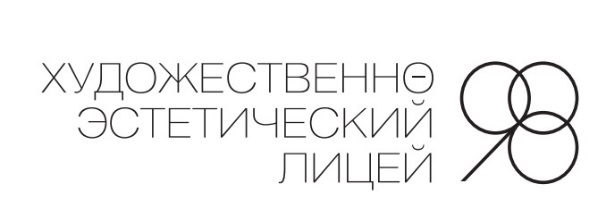 Муниципальное бюджетное общеобразовательное учреждение «Художественно-эстетический лицей №98»ул. Короткова, 17а, г. Ижевск, УР, 426065тел./факс 8(3412) 21-73-00E-mail: hel98@yandex.ruСОГЛАСОВАНОПротокол заседания Педагогического совета № 3 от «20» декабря 2018г.УТВЕРЖДАЮДиректор МБОУ «ХЭЛ № 98» ____________О.В. АлабужеваПриказ № 260от «28» декабря 2018г.